ที่ อน 0732/	 				    สำนักงานสาธารณสุขอำเภอลานสัก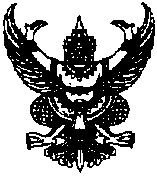 								    ถนนเฉลิมพระเกียรติ ร.9 ตำบลลานสัก                                                                                       อำเภอลานสัก  จังหวัดอุทัยธานี 6116017  ธันวาคม   2562เรื่อง    ขอส่งโครงการเพื่อพิจารณาลงนามเรียน    นายแพทย์สาธารณสุขจังหวัดอุทัยธานีสิ่งที่ส่งมาด้วย    โครงการเพิ่มประสิทธิภาพในการขับเคลื่อนงานของคณะกรรมการพัฒนาคุณภาพชีวิตระดับอำเภอและเครือข่ายสุขภาพ อำเภอลานสัก ปีงบประมาณ 2563              จำนวน   1   ฉบับ		ด้วยสำนักงานสาธารณสุขอำเภอลานสักได้จัดทำโครงการเพิ่มประสิทธิภาพในการขับเคลื่อนงานของคณะกรรมการพัฒนาคุณภาพชีวิตระดับอำเภอและเครือข่ายสุขภาพ อำเภอลานสัก ปีงบประมาณ 2563  โดยได้รับจัดสรรจากสำนักงานสาธารณสุขจังหวัดอุทัยธานี   ในการเพิ่มศักยภาพ และประสิทธิภาพ   การขับเคลื่อนการดำเนินงานคณะกรรมการพัฒนาคุณภาพชีวิตระดับอำเภอเป็นไปอย่างมีประสิทธิภาพ ในการนี้ สำนักงานสาธารณสุขอำเภอลานสัก จึงขอส่งโครงการเพิ่มประสิทธิภาพในการขับเคลื่อนงานของคณะกรรมการพัฒนาคุณภาพชีวิตระดับอำเภอและเครือข่ายสุขภาพ อำเภอลานสัก ปีงบประมาณ 2563    เพื่อให้ท่านพิจารณาลงนามอนุมัติโครงการ		 จึงเรียนมาเพื่อโปรดพิจารณาลงนาม  						    ขอแสดงความนับถือ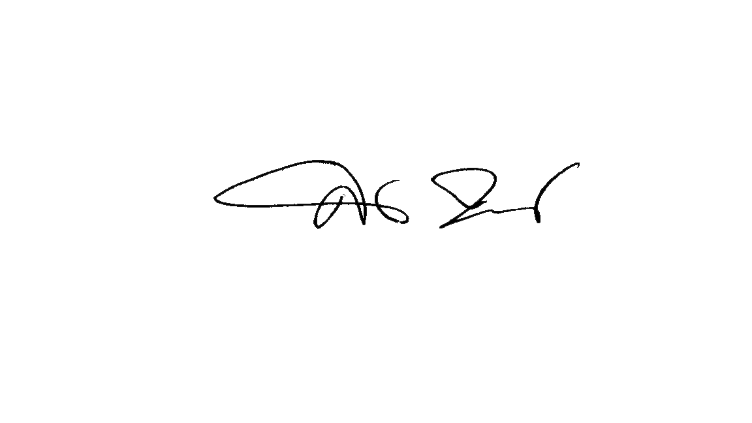 					         (นายสมเจตน์  เจียมเจือจันทร์)				       นักวิชาการสาธารณสุขชำนายการ  รักษาราชการแทน						 สาธารณสุขอำเภอลานสักสำนักงานสาธารณสุขอำเภอลานสักโทร.056-537087โทรสาร. 056-537116